							Käännä!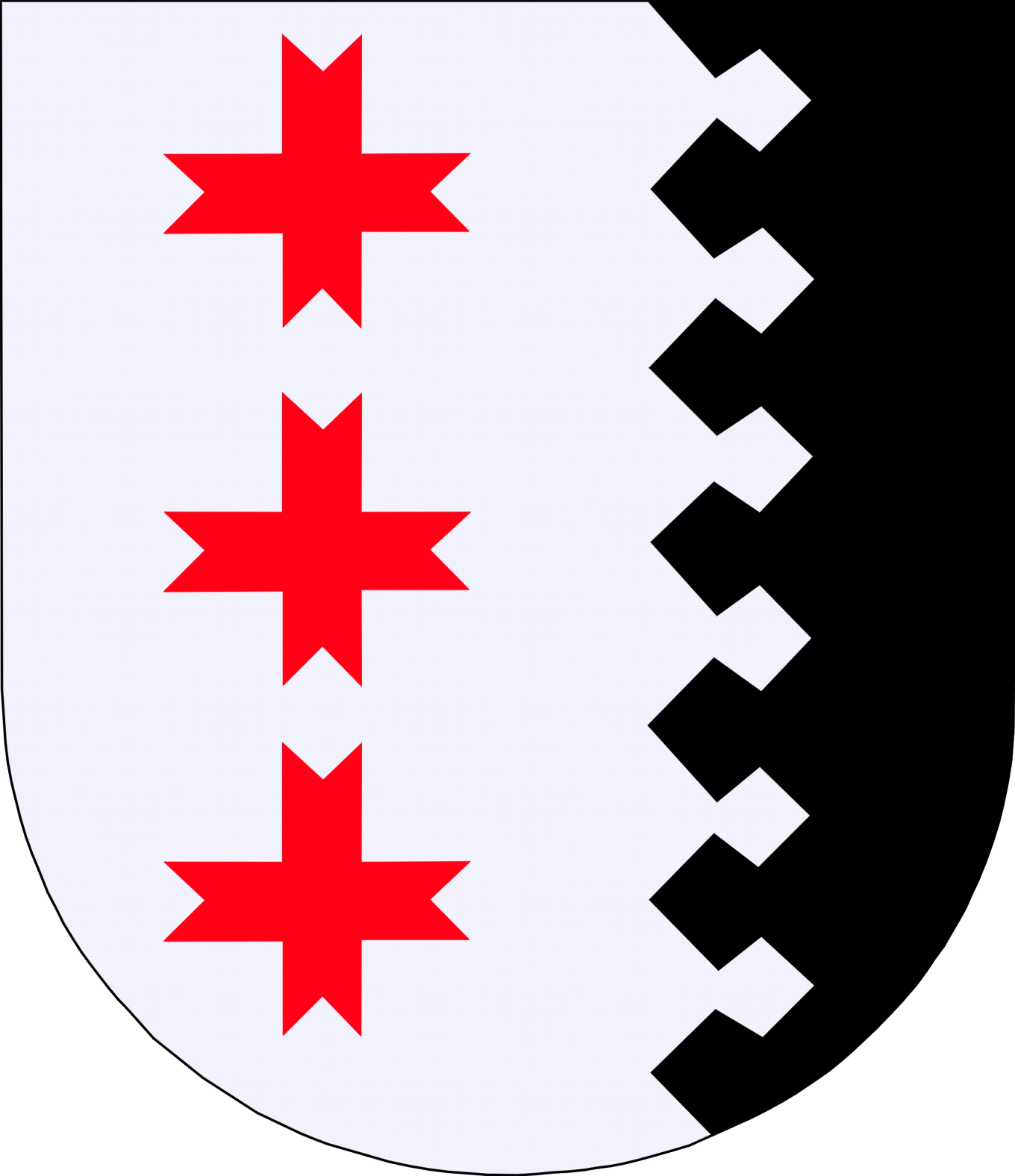 PARIKKALAN KUNTAKunnanhallitus / yleishyödylliset yhdistyksetHyvinvointi- ja sivistyslautakunta / liikunta, -nuoriso, - ja kulttuuriyhdistykset ja – ryhmät, sekä yksityiset taiteen harrastajat
Elinvoima- ja elinympäristölautakunta /kyläavustukset* tähdellä merkityt pakollisiaPARIKKALAN KUNTAKunnanhallitus / yleishyödylliset yhdistyksetHyvinvointi- ja sivistyslautakunta / liikunta, -nuoriso, - ja kulttuuriyhdistykset ja – ryhmät, sekä yksityiset taiteen harrastajat
Elinvoima- ja elinympäristölautakunta /kyläavustukset* tähdellä merkityt pakollisiaPARIKKALAN KUNTAKunnanhallitus / yleishyödylliset yhdistyksetHyvinvointi- ja sivistyslautakunta / liikunta, -nuoriso, - ja kulttuuriyhdistykset ja – ryhmät, sekä yksityiset taiteen harrastajat
Elinvoima- ja elinympäristölautakunta /kyläavustukset* tähdellä merkityt pakollisiaPARIKKALAN KUNTAKunnanhallitus / yleishyödylliset yhdistyksetHyvinvointi- ja sivistyslautakunta / liikunta, -nuoriso, - ja kulttuuriyhdistykset ja – ryhmät, sekä yksityiset taiteen harrastajat
Elinvoima- ja elinympäristölautakunta /kyläavustukset* tähdellä merkityt pakollisiaPARIKKALAN KUNTAKunnanhallitus / yleishyödylliset yhdistyksetHyvinvointi- ja sivistyslautakunta / liikunta, -nuoriso, - ja kulttuuriyhdistykset ja – ryhmät, sekä yksityiset taiteen harrastajat
Elinvoima- ja elinympäristölautakunta /kyläavustukset* tähdellä merkityt pakollisiaHAKEMUS 2023Kunnan avustus seuralle/yhdistykselleKaikki hakemukset on toimitettava 28.4.2023 klo 15 mennessä osoitteella; Parikkalan kunta, Vapaa-aikapalvelut, Harjukuja 6, 59100 Parikkala, tai sähköpostin liitteenä kunta@parikkala.fiHAKEMUS 2023Kunnan avustus seuralle/yhdistykselleKaikki hakemukset on toimitettava 28.4.2023 klo 15 mennessä osoitteella; Parikkalan kunta, Vapaa-aikapalvelut, Harjukuja 6, 59100 Parikkala, tai sähköpostin liitteenä kunta@parikkala.fiHAKEMUS 2023Kunnan avustus seuralle/yhdistykselleKaikki hakemukset on toimitettava 28.4.2023 klo 15 mennessä osoitteella; Parikkalan kunta, Vapaa-aikapalvelut, Harjukuja 6, 59100 Parikkala, tai sähköpostin liitteenä kunta@parikkala.fi1. Hakija*Seura/Yhdistys/Ryhmä*Seura/Yhdistys/Ryhmä*Seura/Yhdistys/Ryhmä*Seura/Yhdistys/Ryhmä*Seura/Yhdistys/Ryhmä*Seura/Yhdistys/Ryhmä*Seura/Yhdistys/Ryhmä*Seura/Yhdistys/Ryhmä*Osoite*Osoite*Osoite*Osoite*Pankki ja tilin nro (IBAN)

FI*Pankki ja tilin nro (IBAN)

FI*Pankki ja tilin nro (IBAN)

FI*Pankki ja tilin nro (IBAN)

FI*Postin vastaanottaja *Postin vastaanottaja *Postin vastaanottaja *Postin vastaanottaja *Postin vastaanottaja *Sähköposti (postin vastaanottaja)*Sähköposti (postin vastaanottaja)*Sähköposti (postin vastaanottaja)*Kotipaikka*Rekisteröimisvuosi*Rekisteröimisvuosi*Jäsenmäärä (nuorisotoimen avustuksia hakevilta alle 29 v. jäsenten lukumäärä mainittava erikseen)*Jäsenmäärä (nuorisotoimen avustuksia hakevilta alle 29 v. jäsenten lukumäärä mainittava erikseen)*Jäsenmäärä (nuorisotoimen avustuksia hakevilta alle 29 v. jäsenten lukumäärä mainittava erikseen)*Jäsenjärjestö, johon kuuluu *Jäsenjärjestö, johon kuuluu 2. Toimihenkilöt*Puheenjohtaja*Puheenjohtaja*Puheenjohtaja*Puheenjohtaja*Puheenjohtaja*Puheenjohtajapuh. puh. *Osoite*Osoite*Osoite*Osoite*Osoite*Osoites.postis.posti*Sihteeri*Sihteeri*Sihteeri*Sihteeri*Sihteeri*Sihteeripuh. puh. *Osoite*Osoite*Osoite*Osoite*Osoite*Osoites.postis.postiRahastonhoitajaRahastonhoitajaRahastonhoitajaRahastonhoitajaRahastonhoitajaRahastonhoitajapuh. puh. OsoiteOsoiteOsoiteOsoiteOsoiteOsoites.postis.posti3. Toiminta*Yhdistyksen / yhteisön toiminnan tarkoitus ja toiminnan muodot*Yhdistyksen / yhteisön toiminnan tarkoitus ja toiminnan muodot*Yhdistyksen / yhteisön toiminnan tarkoitus ja toiminnan muodot*Yhdistyksen / yhteisön toiminnan tarkoitus ja toiminnan muodot*Yhdistyksen / yhteisön toiminnan tarkoitus ja toiminnan muodot*Yhdistyksen / yhteisön toiminnan tarkoitus ja toiminnan muodot*Yhdistyksen / yhteisön toiminnan tarkoitus ja toiminnan muodot*Yhdistyksen / yhteisön toiminnan tarkoitus ja toiminnan muodot4. PERUSAVUSTUSAvustusta voidaan myöntää paikallisille, tai Parikkalassa toimiville rekisteröityneille seuroille, järjestöille ja yhdistyksille yhdistyksen ylläpitäviin toimintoihin. Katso tarvittavat liitteet kohdasta 6.
Perusavustusta haetaan ____________ €Perusavustusta haetaan ____________ €Lisätietoja / perustelut (tarvittaessa)Lisätietoja / perustelut (tarvittaessa)Lisätietoja / perustelut (tarvittaessa)Lisätietoja / perustelut (tarvittaessa)Lisätietoja / perustelut (tarvittaessa)Kohdeavustus merkitään seuraavalle sivulle5. KOHDEAVUSTUSAvustusta voidaan myöntää kunnan alueella toimintaa ja tapahtumia järjestäville ry:lle tai yhteisöille ja vapaille ryhmille.Avustettava kohde / kohteet eritellään alla oleville riveille (ohjaaja/koulutus/ tapahtuma-avustus tms.). 
Selvitä alla myös avustettavan kohteen menot ja tulot sekä tapahtuman ajankohta ja sisältö lyhyesti. Käytä tarvittaessa erillistä liitettä. Täytä kaikki pyydetyt tiedot, koska niitä tarvitaan hakemusta käsiteltäessä. Avustettava kohde / kohteet eritellään alla oleville riveille (ohjaaja/koulutus/ tapahtuma-avustus tms.). 
Selvitä alla myös avustettavan kohteen menot ja tulot sekä tapahtuman ajankohta ja sisältö lyhyesti. Käytä tarvittaessa erillistä liitettä. Täytä kaikki pyydetyt tiedot, koska niitä tarvitaan hakemusta käsiteltäessä. Avustettava kohde / kohteet eritellään alla oleville riveille (ohjaaja/koulutus/ tapahtuma-avustus tms.). 
Selvitä alla myös avustettavan kohteen menot ja tulot sekä tapahtuman ajankohta ja sisältö lyhyesti. Käytä tarvittaessa erillistä liitettä. Täytä kaikki pyydetyt tiedot, koska niitä tarvitaan hakemusta käsiteltäessä. Avustusta haetaan seuraaviin kohteisiin:  MenotTulotErotusHaetaan/€Esimerkki -> ->->->Kesätapahtuma XXXesiintyjän palkkio ilmoitukset           kahvion tuotto      arpajaisten tuotto                                                 Yhteensä500,00300,00800,00180,00200,00380,00420,00210,00Kohdeavustusta haetaan yhteensäKohdeavustusta haetaan yhteensäKohdeavustusta haetaan yhteensäKohdeavustusta haetaan yhteensä               €6. Liitteetkts. tarvittavat liitteet hakuilmoituksesta sekä avustusten jakoperusteista toimintakertomus, tilinpäätös ja tilintarkastuskertomus          edelliseltä vuodelta toimintasuunnitelma ja talousarvio kuluvalle vuodelle yhdistyksen säännöt, mikäli niitä ei ole aikaisemmin toimitettu (esim. uusi yhdistys) toimintakertomus, tilinpäätös ja tilintarkastuskertomus          edelliseltä vuodelta toimintasuunnitelma ja talousarvio kuluvalle vuodelle yhdistyksen säännöt, mikäli niitä ei ole aikaisemmin toimitettu (esim. uusi yhdistys) toimintakertomus, tilinpäätös ja tilintarkastuskertomus          edelliseltä vuodelta toimintasuunnitelma ja talousarvio kuluvalle vuodelle yhdistyksen säännöt, mikäli niitä ei ole aikaisemmin toimitettu (esim. uusi yhdistys) toimintakertomus, tilinpäätös ja tilintarkastuskertomus          edelliseltä vuodelta toimintasuunnitelma ja talousarvio kuluvalle vuodelle yhdistyksen säännöt, mikäli niitä ei ole aikaisemmin toimitettu (esim. uusi yhdistys) toimintakertomus, tilinpäätös ja tilintarkastuskertomus          edelliseltä vuodelta toimintasuunnitelma ja talousarvio kuluvalle vuodelle yhdistyksen säännöt, mikäli niitä ei ole aikaisemmin toimitettu (esim. uusi yhdistys)7. AllekirjoitusPaikka ja pvm             	                   Allekirjoitus                                                                   Asema hakijaseurassa/yhdistyksessä Paikka ja pvm             	                   Allekirjoitus                                                                   Asema hakijaseurassa/yhdistyksessä Paikka ja pvm             	                   Allekirjoitus                                                                   Asema hakijaseurassa/yhdistyksessä Paikka ja pvm             	                   Allekirjoitus                                                                   Asema hakijaseurassa/yhdistyksessä Paikka ja pvm             	                   Allekirjoitus                                                                   Asema hakijaseurassa/yhdistyksessä 